DOCUMENT TITLE:	TSR - Hijs en hefwerkzaamhedenDOCUMENT NUMBER:	KPNWE.WI.11.HSCO.072REVIEW NUMBER: 	1EFFECTIVE DATE:    	06 Jul 2020NEXT REVIEW DATE:	06 Jul 2023 .. CONFIDENTIALITY:The information contained in this document is confidential to Kuwait Petroleum International Ltd. Copyright © Kuwait Petroleum International Ltd.  Copying of this document in any format is not permitted without written permission from the management of Kuwait Petroleum International Ltd.This document is reviewed and approved according to the released online Document Approval Flow *Access rights:	       Generally Accessible INLEIDING HIJS- & HEFWERKZAAMHEDENHijsen en heffen behoren tot de meest risicovolle werkzaamheden. Het gaat steeds om het verplaatsen van zware lasten met zware materialen, soms zelfs onder moeilijke omstandigheden. Dit vereist dan ook een goede inschatting van de risico’s, de kennis en keuze van de juiste materialen en de toepassing van de juiste technieken.  TOELICHTING & RISICO’STOELICHTING & RISICO’STOELICHTING & RISICO’SDefinities:Hijsen en heffen: verticaal transporteren van een lastHijsen: de last komt vrij te hangenHeffen: de last wordt geleid opgenomenHijswerktuigen: mobiele kraan, autolaadkraan, kettingtakels, …Hijsgereedschap: sluitingen, kettingen, stroppen, hijsbanden, lengenHefwerktuigen: vorkheftruck, verreiker, hoogwerker, liften, vijzels, laad- en loskleppen vrachtauto’s, palletwagens, …Hefgereedschap: lepels, pallethakenOPMERKING: grondverzetmaterieel wordt soms aangewend om te hijsen  zelfde eisen als hijswerktuigen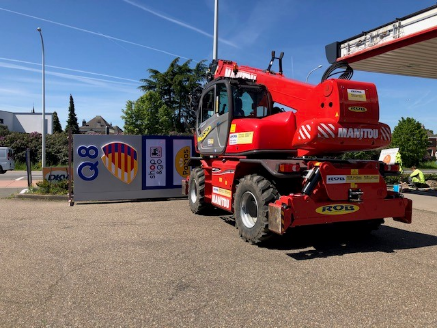 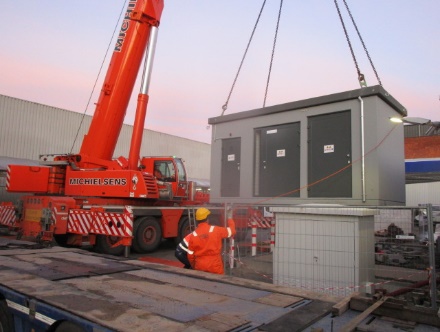 Definities:Hijsen en heffen: verticaal transporteren van een lastHijsen: de last komt vrij te hangenHeffen: de last wordt geleid opgenomenHijswerktuigen: mobiele kraan, autolaadkraan, kettingtakels, …Hijsgereedschap: sluitingen, kettingen, stroppen, hijsbanden, lengenHefwerktuigen: vorkheftruck, verreiker, hoogwerker, liften, vijzels, laad- en loskleppen vrachtauto’s, palletwagens, …Hefgereedschap: lepels, pallethakenOPMERKING: grondverzetmaterieel wordt soms aangewend om te hijsen  zelfde eisen als hijswerktuigenWerken met hijsen: meeste bouwwerken plaatsen depottanks onderhoud depottanks plaatsen tanks op stations bouw wasstraatinstallaties plaatsen feeders plaatsen glazen ramen plaatsen CNG-units plaatsen elektrische laadpalen plaatsen zonnepanelen plaatsen promomateriaal werken/plaatsen luifelsWerken met heffen: vorkliften op werven palletwagens dommekrachten voor het
     heffen van opslagtanks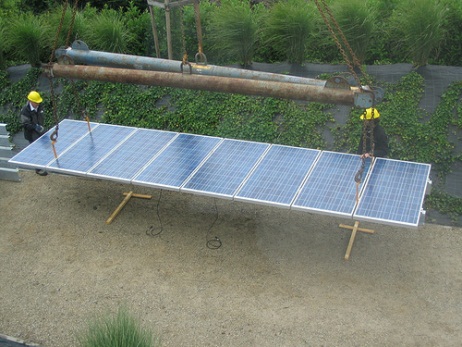 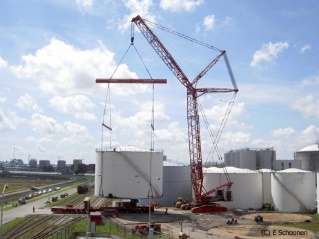 Volgende risico’s zijn verbonden aan hijs/hefwerkzaamheden:last valt naar beneden, en raakt eventueel personen en/of zakenwerktuig valt om, met last en alwerktuig zakt weg / zit vast in de grondpersonen/zaken worden geraakt door kraandelenvoertuigen en/of personen raken gekneldaanrijdingenelektrocutie door aanrijden van elektrische kabelscontact met gevaarlijke producten; bv. accuzuur, hydraulische olie, …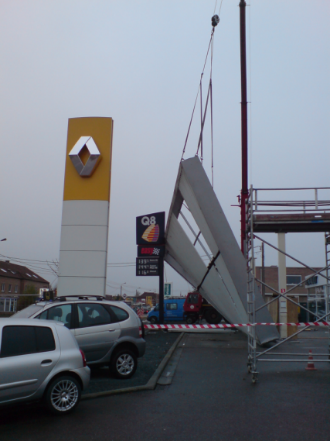 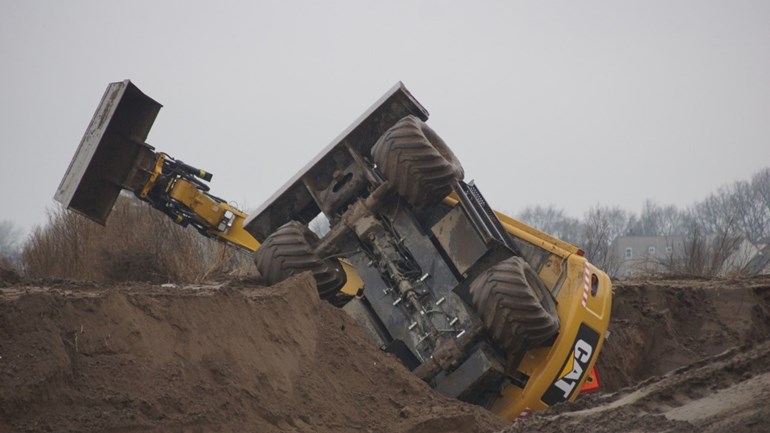 ! VAAK MET SCHADE AAN DERDE PERSONEN, EIGENDOMMEN EN MILIEU !VEILIGHEIDSEISENVEILIGHEIDSEISENALTIJD:CHECKALTIJD:CHECKPERSOONLIJKE BESCHERMINGSMIDDELEN MACHINISThandschoenen (tegen mechanische risico’s)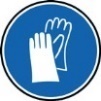 veiligheidsschoenen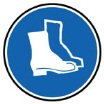 veiligheidshelm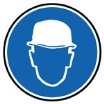 gehoorbescherming boven 80 dB(A) in de cabine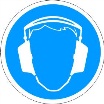 ALTIJD:CHECKALTIJD:CHECKPERSOONLIJKE BESCHERMINGSMIDDELEN HIJSTEAMwerkkledij met hoge visibiliteit (ten minste een fluohesje)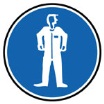 handschoenen (ondermeer tegen mechanische risico’s)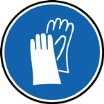 veiligheidsschoenenveiligheidshelmgehoorbescherming indien men werkt boven 80 dB(A)VOORBEREIDING HIJSEN & HEFFENinschatting van de te hijsen last: gewicht, afmetingen en situatieHijsplan dient aanwezig te zijn in het VGM-plan voor de site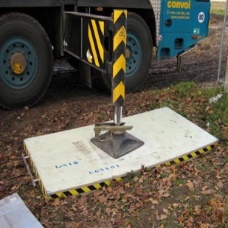 terrein, verkenning, inventarisatie en maatregelen voor:ondergrondse leidingen en ruimtes – markering, …bovengrondse leidingen en obstakels – verwijderen en/of markerendraagkracht en effenheid ondergrond – plaatsen van schottenPutten, sleuven en randenafzetting hijsgebied – enkel toegang voor het hijsteamweersomstandighedenwindkracht > 6 Beaufort (50 km/u):  algemeen hijsverbodlasten met groot windoppervlak  extra risico-evaluatie vereistwindsnelheidsmeter moet aanwezig zijn aan het hijswerktuighijsteamvereiste opleiding (onder meer hijsbewijs, rigger, …)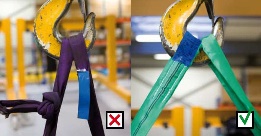 goede communicatie machinist-lastuitwijzer 
(hand-armseinen, oogcontact, portofoon, …)shift hand over bij wisseling van machinist en lastwijzerextra personeel voor begeleiding van lasten (met stuurlijnen) die laag boven de grond worden gehesenalle leden van het hijsteam moet steeds goed zichtbaar zijn voor de machinist tijdens de werkzaamheden (dragen van aangepaste werkkledij)ALTIJD:CHECKALTIJD:CHECKVOORZIENINGEN IN HIJS- EN HEFWERKTUIGENlastbegrenzerlastmomentbegrenzervoldoende; aangepaste blusmiddelenin explosiezones: vonkenvangers op uitlaat en kachel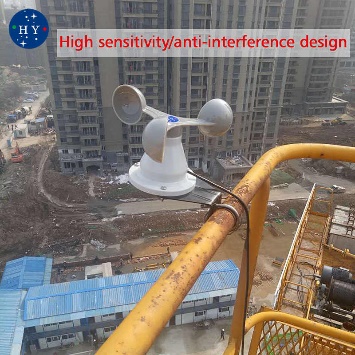 akoestisch ver-rij-signaalwindsnelheidsmeter bij hoge kranenhijsgereedschap en kettingwerk (CE-gemarkeerd en periodiek gekeurd)VEREISTE AANWEZIGE DOCUMENTENcertificaat dat machine voldoet aan de Europese normen*EG-verklaring/certificaat van hijsgereedschappenlaatste keuringsrapport van de kraan*inspectiecertificaten van hijsgereedschappen bij de kraan*certificaten van staalkabels bij de kraan*instructieboek voor de machine in de lokale taal (gebruiker)gekeurde last-vluchttabel*volledig ingevuld kraanboek (keuringen, controles, onderhoud)KEURING & INSPECTIE VAN HET MATERIEELbij gebruik, dagelijks:inspectie op: vloeistofniveaus, lekken, schade aan gereedschapwerkingscontrole: nooduitrustingen, motoren, …periodieke keuring van de hijsgereedschappen*periodieke keuring van het hijs- en hefwerktuig**conform de lokale wettelijke eisen inzake frequentie en instantieHIJSPLANHIJSPLANPrepared by:Operational AssistantAn CornelisReviewed by:Operational AssistantAn CornelisApproved by:QHSSE ManagerGerardus TimmersReview dateReview referenceReview detailsReview version01 Dec 2017006 Jul 2020--minor changes1